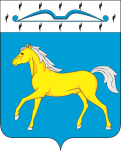 МУНИЦИПАЛЬНОЕ БЮДЖЕТНОЕ УЧРЕЖДЕНИЕ КУЛЬТУРЫ «ТЕСИНСКИЙ ХУДОЖЕСТВЕННЫЙ МУЗЕЙ»ОГРН 1102455001329 ИНН 2455030901, КПП 245501001662637, Россия, Красноярский край, Минусинский р-н, с. Тесь, ул. Ленина, 2                                                телефон: 73 4 30ПРИКАЗ«__3__» ___01___ 2020 г                 с. Тесь		                № __1___Об утверждении прейскуранта на платные услуги в 2022 годуНа основании постановления администрации Минусинского района от 21.05.2013 № 325-п «Об утверждении Положения о предоставлении платных услуг муниципальными бюджетными учреждениями культуры и молодежной политики Минусинского района», в целях осуществления приносящей доход деятельности, руководствуясь Уставом МБУК «Тесинский художественный музей», ПРИКАЗЫВАЮ:        1.Утвердить прейскурант на платные услуги с 1 января  2022 года в редакции Приложения к настоящему приказу.2.  Контроль за исполнением настоящего приказа  оставляю за собой.4. Приказ вступает в силу с момента подписания и распространяет свое действие на правоотношения, возникшие с 01.01.2022 года.                                                       Директор                       Г.М. КсензикПрейскурант на платные услуги, предоставляемые                                                                           МБУК «Тесинский художественный музей» с 1 января 2022 годаПриложение к приказу От _5_ _01_ 2022 г    № _1__№  УслугаСтоимость за единицу в рублях1Входная плата по категориям посетителейВзрослые – 30 руб. Студенты – 10 руб. Школьники – 10 руб. Пенсионеры –10 руб.2Экскурсионное обслуживание Индивидуальные экскурсии с экскурсоводом                                     – детские                                    - взрослыеГрупповые экскурсии с экскурсоводом                                     – детские (более 5 человек)                                     - взрослые (более 5 человек)20 руб50 руб50 руб100 руб3Внемузейная экскурсия. 100 руб.  4Фотосъемка 20 руб.5Видеосъемка 50 руб.6 Оказание услуг по реализации предметов искусства и сувенирной продукцииПо договорам 7Практическое занятие по декоративно-прикладному и народному творчеству (без учета стоимости материалов). По предварительной заявке50 руб.8 Организация коммерческих выставок и выставок - продаж (по предварительной заявке)500 руб.10Организация выставок частных лиц и других организаций (по  предварительной заявке)1000 руб.11Организация и проведение по предварительным заявкам тематических культурно-массовых мероприятий на территории музея для школьников, студентов, пенсионеров, взрослых 30 руб.12Ксерокопия документов5 руб.